                                  от _____________  № ______О внесении изменений в Правила благоустройства территории  города Чебоксары, утвержденные решением Чебоксарского городского Собрания депутатов от 28.11.2017 № 1006В соответствии с Федеральным законом от 06.10.2003 № 131-ФЗ «Об общих принципах организации местного самоуправления в Российской Федерации», Федеральным законом от 26.12.2008 № 294-ФЗ «О защите прав юридических лиц и индивидуальных предпринимателей при осуществлении государственного контроля (надзора) и муниципального контроля», Уставом муниципального образования города Чебоксары - столицы Чувашской Республики, принятым решением Чебоксарского городского Собрания депутатов от 30.11.2005 № 40, Чебоксарское городское Собрание депутатов решило:Внести в Правила благоустройства территории  города Чебоксары, утвержденные решением Чебоксарского городского Собрания депутатов 
от 28.11.2017 № 1006 следующие изменения: Пункт 1.6 раздела 1 дополнить абзацем тридцатым следующего содержания:«Мониторинг (осмотр, обследование) территорий города (объектов благоустройства) и элементов благоустройства, находящихся на них, - исследование (осмотр, обследование, систематическое наблюдение) состояния территорий города (объектов благоустройства) и находящихся 
на них элементов благоустройства на основании информации, содержащейся в государственных и муниципальных информационных системах, открытых и общедоступных информационных ресурсах, информации, полученной дистанционными методами (дистанционное зондирование (в том числе аэрокосмическая съемка, аэрофотосъемка и т.п.), информации, полученной 
в ходе непосредственного осуществления должностными лицами органов муниципального контроля за благоустройством исследования (осмотра, обследования) состояния территорий города (объектов благоустройства) 
и элементов благоустройства, находящихся на них, в том числе при проверке исполнения предписаний об устранении нарушений Правил благоустройства территории города Чебоксары, выданных физическим лицам (гражданам), 
а также информации, полученной другими методами (способами), в том числе и по поступившим в органы муниципального контроля 
за благоустройством обращений и заявлений физических лиц (граждан), юридических лиц, индивидуальных предпринимателей, информации 
от органов государственной власти, органов местного самоуправления, 
из средств массовой информации о признаках нарушения физическими лицами (гражданами) требований Правил благоустройства территории города Чебоксары или фактах не устранения физическими лицам (гражданами) ранее выявленных нарушений ими Правил благоустройства территории города Чебоксары в сроки, установленные предписаниями 
об устранении нарушений Правил благоустройства территории города Чебоксары.». Пункт 10.2 раздела 10 изложить в следующей редакции:«10.2. Контроль за соблюдением настоящих Правил юридическими лицами и индивидуальными предпринимателями осуществляется 
с соблюдением положений Федерального закона от 26.12.2008 № 294-ФЗ 
«О защите прав юридических лиц и индивидуальных предпринимателей при осуществлении государственного контроля (надзора) и муниципального контроля», в порядке, установленном Административным регламентом администрации города Чебоксары по исполнению администрацией города Чебоксары муниципальной функции «Осуществление муниципального контроля за соблюдением требований Правил благоустройства территории города Чебоксары», с учетом требований, установленных пунктами 10.4, 10.5, 10.6, 10.11 - 10.14, 10.16 настоящих Правил.В случае выявления при проведении проверок юридических лиц 
и индивидуальных предпринимателей нарушений Правил, ответственность 
за которые предусмотрена Законом Чувашской Республики от 23.07.2003 
№ 22 «Об административных правонарушениях в Чувашской Республике», органы муниципального контроля за благоустройством в течение трех рабочих дней со дня составления акта проверки органом государственного контроля (надзора), органом муниципального контроля юридического лица, индивидуального предпринимателя направляют копии актов проверки 
в административные комиссии администраций соответствующих районов города Чебоксары для рассмотрения и принятия решения о возбуждении дела об административном правонарушении в соответствии с Законом Чувашской Республики от 23.07.2003 № 22 «Об административных правонарушениях 
в Чувашской Республике».В остальном требования раздела 10 Правил на осуществление муниципального контроля за соблюдением настоящих Правил юридическими лицами и индивидуальными предпринимателями и Административный регламент не распространяются.». Пункт 10.3 раздела 10 изложить в следующей редакции:«10.3. Контроль за исполнением настоящих Правил физическими лицами (гражданами) (далее - граждане), за исполнением гражданами предписаний об устранении нарушения Правил благоустройства осуществляется в форме мониторинга (осмотра, обследования) территорий города и элементов благоустройства находящихся на них, с фиксацией выявленных нарушений, в порядке, установленном настоящими Правилами 
и Административным регламентом администрации города Чебоксары 
по исполнению администрацией города Чебоксары муниципальной функции «Осуществление муниципального контроля за соблюдением требований Правил благоустройства территории города Чебоксары».Проведение мониторинга (осмотра, обследования) территорий города (объектов благоустройства) и элементов благоустройства, находящихся 
на них (далее - проверка объекта благоустройства), должностными лицами органов муниципального контроля за благоустройством осуществляется как правило без взаимодействия с правообладателями элементов благоустройства, находящихся на проверяемом объекте благоустройства, 
а также с гражданами (собственниками (владельцами, пользователями) земельных участков, смежных с проверяемым объектом благоустройства). При возникновении необходимости у должностного лица органов муниципального контроля за благоустройством в присутствии при проведении проверки объекта благоустройства гражданина, являющегося собственником (владельцем, пользователем) земельного участка, смежного 
с проверяемым объектом благоустройства, для получения объяснений, сведений, информации, документов и материалов, указывающих на наличие (отсутствие) признаков нарушения данным гражданином требований Правил благоустройства и (или) для проверки исполнения (неисполнения) 
им в установленные сроки предписания об устранении нарушения Правил благоустройства, проведение проверки объекта благоустройства производится, по требованию должностного лица органов муниципального контроля за благоустройством, в присутствии указанного гражданина.По результатам проверки объекта благоустройства должностными лицами органов муниципального контроля за благоустройством составляется акт мониторинга (осмотра, обследования) территории города и элементов благоустройства.В случае выявления при проведении проверок объекта благоустройства нарушений Правил, ответственность за которые предусмотрена Законом Чувашской Республики от 23.07.2003 № 22 «Об административных правонарушениях в Чувашской Республике», органы муниципального контроля за благоустройством в течение трёх рабочих дней со дня составления акта мониторинга (осмотра, обследования) территории города 
и элементов благоустройства направляют копии актов в административные комиссии администраций соответствующих районов города Чебоксары для рассмотрения и принятия решения о возбуждении дела об административном правонарушении в соответствии с Законом Чувашской Республики 
от 23.07.2003 № 22 «Об административных правонарушениях в Чувашской Республике».При выявлении нарушения гражданами настоящих Правил уполномоченными органами местного самоуправления города Чебоксары выносится предписание об устранении нарушения Правил благоустройства территории города Чебоксары (далее - Предписание), с учетом пункта 10.10 настоящих Правил, контролируется его исполнение и принимаются меры 
по привлечению граждан, не исполнивших Предписание, 
к административной ответственности в установленном пунктом 1 части 
1 статьи 28.1, примечанием к статье 28.1 Кодекса Российской Федерации 
об административных правонарушениях (далее - КоАП РФ) порядке.Предписание уполномоченного органа местного самоуправления города Чебоксары об устранении нарушения Правил благоустройства территории города Чебоксары - обязательный для исполнения гражданами документ установленной формы, составленный и направленный (врученный) от имени уполномоченного структурного подразделения администрации города Чебоксары гражданину и содержащий законные требования 
по устранению нарушений Правил благоустройства территории города Чебоксары.».  Абзац третий пункта 10.13, абзац второй пункта 10.16 раздела 
10 считать утратившими силу. Пункт 10.4 раздела 10 изложить в следующей редакции:«10.4. Контроль за исполнением настоящих Правил, а также выдачу Предписаний осуществляется исполнительным органом местного самоуправления – администрацией города Чебоксары, в лице структурных подразделений:- администрациями соответствующих районов города Чебоксары, Заволжского территориального управления администрации города Чебоксары по принадлежности территории (в пределах полномочий, установленных пунктом 3.1.11 Положения об администрациях Ленинского, Калининского, Московского районов города Чебоксары, утверждённого решением Чебоксарского городского Собрания депутатов от 03.03.2016 
№ 188, пунктом 3.1.4 Положения о Заволжском территориальном управлении администрации города Чебоксары, утверждённого решением Чебоксарского городского Собрания депутатов от 14.04.2016 № 232, пунктами 8.2, 9.2 Распределения обязанностей между главой администрации города Чебоксары, его заместителями, главами администраций районов 
и начальником Заволжского территориального управления, утверждённого распоряжением администрации города Чебоксары от 30.01.2014 № 30-р), 
в том числе и в отношении вопросов организации внутриквартального благоустройства, контроля за содержанием внутриквартальных территорий, внутриквартальных дорог, проездов, включая летнюю и зимнюю уборку внутриквартальных территорий и ликвидацию несанкционированных свалок на указанных территориях, праздничного оформления территории города, выполнения отдельных мероприятий по содержанию территории города Чебоксары, направленных на повышение комфортности условий проживания граждан, поддержание и улучшение санитарного и эстетического состояния территории, а также в отношении вопросов благоустройства и содержания:территорий рекреационного назначения;прилегающих территорий к земельным участкам юридических лиц, индивидуальных предпринимателей, граждан, многоквартирных жилых домов, с заключением Соглашения на уборку и очистку прилегающей территории;зданий (строений, сооружений), в том числе их фасадов, ограждений  
и элементов благоустройства (кроме многоквартирных жилых домов); территорий частных домовладений;площадок для установки контейнеров для сбора твердых коммунальных отходов и крупногабаритных отходов (кроме придомовых территорий многоквартирных жилых домов и территорий (земель) общего пользования), в том числе и на территориях частных домовладений;площадок для выгула и дрессировки собак;некапитальных нестационарных сооружений;пешеходных коммуникаций;малых архитектурных форм и городской мебели;игрового  и спортивного оборудования;водных устройств;улично-коммунально-бытового оборудования;уличного технического оборудования;элементов осветительного оборудования, в том числе муниципальных объектов наружного освещения;элементов озеленения;- Управлением муниципального контроля администрации города Чебоксары, в рамках полномочий возложенных на Управление, в части соблюдения требований:к внешнему виду фасадов многоквартирных жилых домов;по содержанию многоквартирных жилых домов, их ограждений 
и элементов благоустройства, земельных участков, на которых они расположены, придомовой территории;- Управлением ЖКХ, энергетики, транспорта и связи администрации города Чебоксары в отношении вопросов организации внутриквартального благоустройства (в пределах полномочий, установленных пунктом 
6.1 Распределения обязанностей между главой администрации города Чебоксары, его заместителями, главами администраций районов 
и начальником Заволжского территориального управления, утверждённого распоряжением администрации города Чебоксары от 30.01.2014 № 30-р), организации содержания и благоустройства территории города Чебоксары при проведении земляных работ при строительстве, ремонте, реконструкции коммуникаций и сооружений, территорий городских лесов, а также содержания:улично-дорожной сети города Чебоксары, их летнего и зимнего содержания, включая летнее и зимнее содержание дорог частного сектора 
(на территориях частного домовладения); объектов транспортной инфраструктуры;  площадок автостоянок (за исключением придомовых территорий многоквартирных жилых домов);инженерных сооружений и коммуникаций; территорий общего пользования (занятых площадями, улицами, проездами, автомобильными дорогами, набережными, скверами, бульварами, водными объектами, пляжами и другими объектами), в том числе и в части ликвидации несанкционированных свалок на указанных территориях;площадок для установки контейнеров для сбора твердых коммунальных отходов и крупногабаритных отходов (кроме придомовых территорий многоквартирных жилых домов и внутриквартальных территорий, внутриквартальных дорог, проездов, территорий частного домовладения);территорий кладбищ (в части, касающейся воздействия на природную среду и содержания мест захоронения);- Управлением архитектуры и градостроительства администрации города Чебоксары, в части, касающейся:средств наружной рекламы и информации; строящихся и реконструируемых объектов, требований к внешнему виду их фасадов и ограждений, земельных участков, на которых они расположены;- Управлением по развитию потребительского рынка 
и предпринимательства, в части, касающейся:объектов торговли, общественного питания, оказания бытовых услуг; относящихся к ним элементов благоустройства; земельных участков, на которых они расположены;- Управлением образования администрации города Чебоксары, в части, касающейся:подведомственных ему учреждений, относящихся к ним элементов благоустройства, земельных участков, на которых они расположены;- Управлением физкультуры и спорта администрации города Чебоксары, в части, касающейся:подведомственных ему учреждений; относящихся к ним элементов благоустройства; земельных участков, на которых они расположены;- Управлением культуры и развития туризма администрации города Чебоксары, в части, касающейся: подведомственных ему учреждений; относящихся к ним элементов благоустройства; земельных участков, на которых они расположены.». Пункт 10.6 раздела 10 изложить в следующей редакции:«10.6. Структурные подразделения администрации города Чебоксары, осуществляющие контроль за исполнением настоящих Правил, обязаны ежемесячно, не позднее 05 числа месяца, следующего за отчетным периодом, направлять в Управление ЖКХ, энергетики, транспорта и связи администрации города Чебоксары:отчеты об осуществлении контроля за исполнением гражданами настоящих Правил (приложение № 1 к настоящим Правилам);отчеты об осуществлении муниципального контроля 
за благоустройством в отношении юридических лиц и индивидуальных предпринимателей.». Пункт 10.7 раздела 10 изложить в следующей редакции:«10.7. Управлением ЖКХ, энергетики, транспорта и связи администрации города Чебоксары ежемесячно, до 15 числа месяца, следующего за отчетным периодом, формирует и направляет главе администрации города Чебоксары:сводный отчет об осуществлении контроля за исполнением гражданами настоящих Правил;сводный отчет об осуществлении муниципального контроля 
за благоустройством в отношении юридических лиц и индивидуальных предпринимателей.». Пункт 10.15 раздела 10 изложить в следующей редакции:10.15. Должностное лицо, составившее Предписание, не позднее трех рабочих дней после истечения срока, установленного в Предписании для устранения нарушения Правил, осуществляет контроль за выполнением гражданином Предписания, для чего проводит повторный мониторинг территорий города Чебоксары и элементов благоустройства, находящихся 
на них (повторную проверку объекта благоустройства), на предмет устранения ранее выявленных и указанных в Предписании нарушений Правил.». Пункт 10.17 раздела 10 изложить в следующей редакции: «10.17. В случае выявления органами муниципального контроля 
за благоустройством при проведении повторного мониторинга территорий города Чебоксары и элементов благоустройства, находящихся на них (повторной проверки объекта благоустройства) фактов уклонения граждан 
от исполнения в установленные сроки Предписаний, должностные лица органов муниципального контроля за благоустройством, выдавшие Предписание составляют протоколы об административном правонарушении по части 1 статьи 19.5 КоАП РФ и направляют их на рассмотрение 
в судебные органы.Должностное лицо, составившее Предписание, самостоятельно составляет протокол об административном правонарушении при наделении соответствующими полномочиями Законом Чувашской Республики 
от 23.07.2003 № 22 «Об административных правонарушениях 
в Чувашской Республике». При временном отсутствии (болезнь, отпуск) либо увольнении должностного лица, контроль за исполнением составленного 
им Предписания осуществляет руководитель соответствующего структурного подразделения администрации города Чебоксары либо иное уполномоченное данным руководителем должностное лицо структурного подразделения.При отсутствии наделения Законом Чувашской Республики 
от 23.07.2003 № 22 «Об административных правонарушениях в Чувашской Республике» должностных лиц, составивших Предписание, соответствующими полномочиями по составлению протоколов 
об административном правонарушении по части 1 статьи 19.5 КоАП РФ, указанный протокол не составляется. Органы муниципального контроля принимают решение о применении гражданских правовых методов понуждения граждан к устранению выявленных нарушений требований Правил.».Пункт 10.18 раздела 10 изложить в следующей редакции:«10.18. В случае выявления должностными лицами органов муниципального контроля за благоустройством фактов уклонения граждан 
от исполнения в установленные сроки Предписания, после привлечения указанных граждан к административной ответственности по части 1 статьи 19.5 КоАП РФ, органы муниципального контроля принимают решение 
о применении гражданских правовых методов понуждения граждан 
к устранению выявленных нарушений требований Правил.».Приложение № 2 изложить в следующей редакции:«Приложение № 2к Правилам благоустройства территории города ЧебоксарыМуниципальный контроль за соблюдением требований,установленных Правилами благоустройства территории города Чебоксары_____________________________________________________________________________(наименование органа муниципального контроля за соблюдением требований, установленных Правилами благоустройства территории города Чебоксары)___________, город Чебоксары, улица ____________, д. ___; тел.: ________, факс: ________(индекс)ПРЕДПИСАНИЕ № __________ - ____________ *(порядковый номер)  (код органа муници. контроля)об устранении нарушений Правил благоустройства территории города Чебоксарытерритории города Чебоксары)Мною, _____________________________________________________________________________________________________________________________________________________________(Фамилия, имя, отчество (последнее при наличии), должность лица органа муниципального контроля за благоустройством, проводившего мониторинг территорий города)был проведён мониторинг (осмотр, обследование) территорий города Чебоксары (объектов благоустройства) и элементов благоустройства, находящихся на них (далее – проверка объекта благоустройства), на предмет соблюдения физическими лицами (гражданами) (далее - гражданами) «Правил благоустройства территории города Чебоксары», утверждённых решение Чебоксарского городского Собрания депутатов от 28.11.2017 № 1006 (далее по тексту – Правила благоустройства).Дата и время проведения проверки объекта благоустройства:В ходе проведения проверки объекта благоустройства были выявлены нарушения требований, установленных Правилами  благоустройства, о чём был составлен акт мониторинга (осмотра, обследования) территорий города и элементов благоустройства от «____» _______________ 20 ___ г. № _______.Данным актом зафиксировано нарушение __________________________________________(перечисление пунктов Правил благоустройства территории города Чебоксары, с _____________________________________________________________________________________подробным описанием нарушений требований Правил благоустройства территории города Чебоксары)Указанное(ые) нарушение(я) совершено(ы) (Сведения о лице, которому выносится предписание устранении нарушений Правил благоустройства территории города Чебоксары):привлекался ли ранее к административной ответственности и т.п.)Лицо,  в  отношении  которого  составлено предписание об устранении нарушений Правил благоустройства территории города Чебоксары, было надлежащим образом уведомлено о времени Замечания к предписанию: ______________________________________________________(содержание замечаний либо указание на их отсутствие в связи с отсутствием гражданина(ки) при проведении _____________________________________________________________________________________проверки объекта благоустройства, или на приложение их к предписанию отдельно)Рассмотрев акт мониторинга (осмотра, обследования) территорий города и элементов благоустройства от «____» _______________ 20 ___ г. № _______, а также материалы проведённой проверки объекта благоустройства, я, ____________________________________________________________________________________________________________________________(Фамилия, имя, отчество (последнее при наличии), должность лица органа муниципального контроля за благоустройством, проводившего проверку объекта благоустройства) - __________________________________________________________________________________, (должность лица органа муниципального контроля)ПРЕДПИСЫВАЮ:1. В ____________________________________- дневный срок со дня получения (вручения) (продолжительность в цифрах)настоящего предписания устранить нарушение ___________________________________________(перечисление пунктов)Правил благоустройства территории города Чебоксары, утверждённых решением Чебоксарского городского Собрания депутатов от 28.11.2017 № 1006, а именно: _____________________________ ____________________________________________________________________________________(описание нарушения требований Правил благоустройства территории города Чебоксары)2. Информацию о принятых  мерах по устранению  нарушения  направить  в _________________________________________________________________________________________________(наименование и местонахождение структурного подразделения администрации города Чебоксары, номер кабинета, телефон)_____________________________________________________________________________________в указанный срок в форме ______________________________________________________________(указывается форма представления информации о принятых мерах по устранению нарушений Правил благоустройства ____________________________________________________________________________________ - путём представления подтверждающих документов или их заверенных в установленном порядке копий,____________________________________________________________________________________фотографий, письменных пояснений, свидетельских показаний или их заверенных в установленном порядке копий и т.п.).В случае невыполнения настоящего Предписания, по истечении установленного в Предписании срока, мною будут предприняты действия по привлечению вас к административной ответственности по части 1 статьи 19.5 Кодекса Российской Федерации об административных правонарушениях.В соответствии с ч. 1 ст. 19.5 Кодекса Российской Федерации об административных правонарушениях невыполнение в установленный срок законного предписания (постановления, представления, решения) органа (должностного лица), осуществляющего государственный надзор (контроль), муниципальный контроль, об устранении нарушений законодательства - влечет наложение административного штрафа на граждан в размере от трехсот до пятисот рублей; на должностных лиц - от одной тысячи до двух тысяч рублей или дисквалификацию на срок до трех лет; на юридических лиц - от десяти тысяч до двадцати тысяч рублей.Приложения к предписанию: 1. __________________________________________________;2. __________________________________________________.Тел. ______________                                                          м.п.Я, в качестве ___________________ лица, в отношении которого вынесено предписание об (представителя, либо - прочерк)устранении нарушения Правил благоустройства территории города Чебоксары, ________________с правами и обязанностями, установленными ст. 51 Конституции РФ - не свидетельствовать против самого себя, своего супруга и близких родственников был(а) ознакомлен(а). Русским владею, в переводчике не нуждаюсь.С настоящим предписанием об устранении нарушений Правил благоустройства территории города Чебоксары я ознакомлен(а), о чем и расписываюсь.РАСПИСКАв получении Предписания от «____»______________20___г.  №_______ - _____.Отметка об исполнении предписания ____________________________________________* КОДЫ органа муниципального контроля за благоустройствомОпубликовать настоящее решение в Вестнике органов местного самоуправления города Чебоксары.Настоящее решение вступает в силу со дня его официального опубликования.Контроль за исполнением настоящего решения возложить 
на постоянную комиссию Чебоксарского городского Собрания депутатов 
по городскому хозяйству (Д.В. Никоноров).Глава города Чебоксары				                            Е.Н. КадышевЧувашская РеспубликаЧебоксарское городскоеСобрание депутатовРЕШЕНИЕ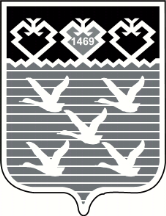 Ч=ваш РеспубликиШупашкар хулиндепутатсен Пух=в\ЙЫШ+НУ«»20г.Россия, Чувашская Республика, г. Чебоксары,(место составления предписания об устранении нарушений Правил благоустройствапо адресу: Россия, Чувашская Республика, город Чебоксары,(адресная идентификация, индивидуализация и идентификация объекта благоустройства, с указанием привязки объекта благоустройства к пространственным ориентирам, недвижимым объектам,индивидуализация и идентификация объекта благоустройства, с указанием привязки объекта благоустройства к пространственным ориентирам, недвижимым объектам,в т. ч. – кадастровый номер, адрес и (или) подробное описание местоположения объекта благоустройства, подробное описание объекта благоустройства и иные сведения о нём.)в т. ч. – кадастровый номер, адрес и (или) подробное описание местоположения объекта благоустройства, подробное описание объекта благоустройства и иные сведения о нём.)«»20г.c«»часов«»минутминутдо«»часов«»минутминутминутминутминутминутминутминут(включительно)123456123456(фамилия, имя  и (в случае, если имеется) отчество гражданина(ки)123456(год и место рождения гражданина(ки)123456(ИНН – при наличии данных)123456(адрес (место регистрации), адрес фактического проживания, телефон – при наличии данных гражданина(ки) 123456(паспортные данные (серия, номер, дата выдачи и кем выдан, код подразделения) гражданина (ки)123456(иные сведения - семейное положение, наличие детей и лиц на иждивении, материальное положение,и месте его составленияи месте его составления(Приглашением (повесткой), телефонограммой, телеграммой от____ № ___)«»20г.//V20г.(подпись)(Ф.И.О. правонарушителя, его представителя)(Ф.И.О. правонарушителя, его представителя)/(кому - фамилия, имя  и (в случае, если имеется) отчество гражданина(ки), год и место рождения, ИНН – если имеются данные,паспортные данные, адрес регистрации проживания или места фактического жительства) (должность лица органа муниципального контроля за благоустройством,составившего предписание об устранении нарушений//VПравил благоустройства территории города Чебоксары)(подпись)(Ф.И.О.)(фамилия, имя  и (в случае, если имеется) отчество гражданина(ки)«»20г.//V20г.(подпись)(Ф.И.О. правонарушителя или его представителя)(Ф.И.О. правонарушителя или его представителя)/Предписание получилПредписание получил(данные получившего предписание либо - предписание направлено заказным письмом с уведомлением о вручении(данные получившего предписание либо - предписание направлено заказным письмом с уведомлением о вручении(данные получившего предписание либо - предписание направлено заказным письмом с уведомлением о вручении(данные получившего предписание либо - предписание направлено заказным письмом с уведомлением о вручении (номер заказного почтового отправления с уведомлением), что собственноручно подтверждаю») (номер заказного почтового отправления с уведомлением), что собственноручно подтверждаю») (номер заказного почтового отправления с уведомлением), что собственноручно подтверждаю») (номер заказного почтового отправления с уведомлением), что собственноручно подтверждаю») (номер заказного почтового отправления с уведомлением), что собственноручно подтверждаю») (номер заказного почтового отправления с уведомлением), что собственноручно подтверждаю»)(дата)(время)(Ф.И.О., подпись)АЛ- администрация Ленинского района города Чебоксары;АМ- администрация Московского района города Чебоксары;АК- администрация Калининского района города Чебоксары;АЗ- администрация Заволжского территориального управления администрации города Чебоксары;ЖК- отдел муниципального жилищного контроля Управление муниципального контроля администрации города Чебоксары;ЗК- отдел муниципального земельного контроля Управление муниципального контроля администрации города Чебоксары;КХ- Управление ЖКХ, энергетики, транспорта и связи администрации города Чебоксары;АГ- Управление архитектуры и градостроительства администрации города Чебоксары;ПР- Управление по развитию потребительского рынка и предпринимательства  администрации города Чебоксары;ФС- Управление физкультуры и спорта администрации города Чебоксары;КТ- Управление культуры и развития туризма администрации города Чебоксары.».